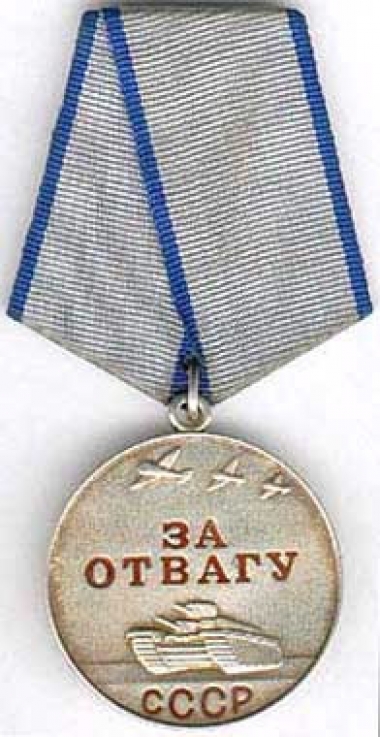 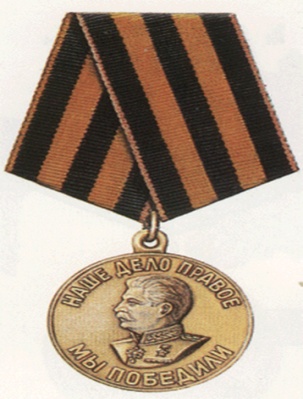 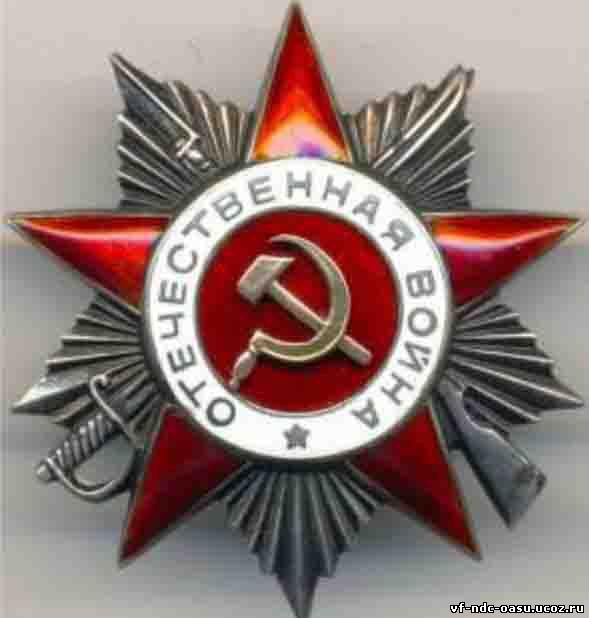 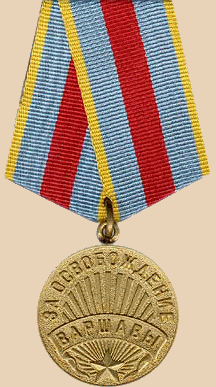 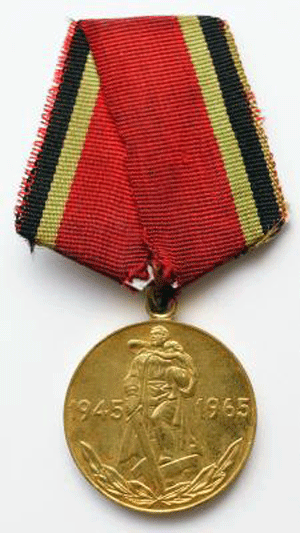                                                    А № 0211983		Б № 098839	Б № 5314012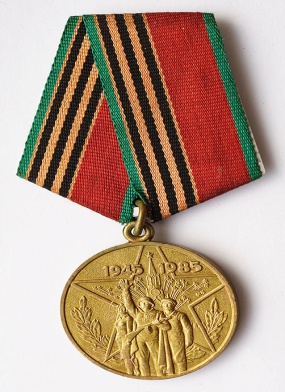 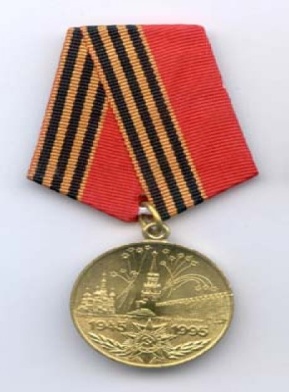 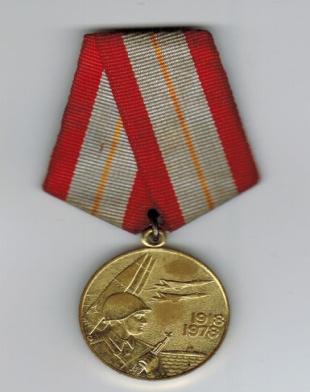 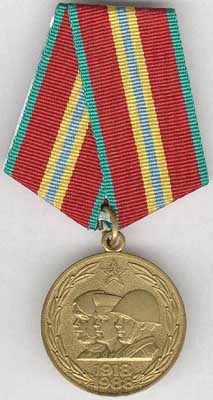 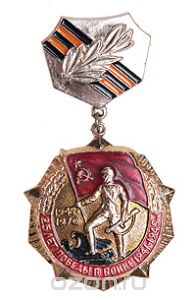 	     участнику войны      Т № 14582935